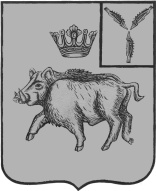 АДМИНИСТРАЦИЯБАЛТАЙСКОГО МУНИЦИПАЛЬНОГО РАЙОНАСАРАТОВСКОЙ ОБЛАСТИП О С Т А Н О В Л Е Н И Ес.БалтайОб утверждении Формы проверочного листа (список контрольных вопросов), используемого при проведении плановой проверки в рамках осуществления муниципального контроля в сфере благоустройства на территории Балтайского муниципального образования Балтайского муниципального района Саратовской областиВ соответствии с Федеральными законами от 31 июля 2020 года №248-ФЗ «О государственном контроле (надзоре) и муниципальном контроле в Российской Федерации», от 06.10.2003 № 131-ФЗ «Об общих принципах организации местного самоуправления в Российской Федерации», руководствуясь Уставом Балтайского муниципального района,ПОСТАНОВЛЯЮ:1.Утвердить Форму проверочного листа (список контрольных вопросов), используемого при проведении плановой проверки в рамках осуществления муниципального контроля в сфере благоустройства на территории Балтайского муниципального образования Балтайского муниципального района Саратовской области согласно приложению.2.Настоящее постановление подлежит размещению на официальном сайте администрации Балтайского муниципального района в сети Интернет.3.Контроль за исполнение настоящего постановления возложить на первого заместителя главы администрации Балтайского муниципального района.Глава Балтайского муниципального района						        А.А.ГруновПриложениек постановлению администрацииБалтайского муниципального района от 07.12.2021 № 426Форма проверочного листа (список контрольных вопросов), используемого при проведении плановой проверки в рамках осуществления муниципального контроля в сфере благоустройства на территории Балтайского муниципального образования Балтайского муниципального района Саратовской области(оформляется на бланке администрации Балтайского муниципального района)Проверочный лист(список контрольных вопросов) при проведении плановых проверокпо муниципальному контролю в сфере благоустройства на территории Балтайского муниципального образования Балтайского муниципального района Саратовской области1.Наименование органа муниципального контроля:______________________________________________________________2.Проверочный лист утвержден:постановлением администрации Балтайского муниципального района от                  №           .3.Реквизиты распоряжения о проведении плановой проверки от _____________ № __________.4.Учетный номер плановой проверки и дата присвоения учетного номерапроверки в едином реестре проверок: _______________________________.5.Место проведения плановой проверки с заполнением проверочного листа и (или) указание на используемые юридическим лицом производственные объекты: ________________________________________________________________.6.Наименование юридического лица, фамилия, имя, отчество (последнее -при наличии) индивидуального предпринимателя, ИНН: _______________.7.Должность(и), фамилия, имя, отчество (последнее - при наличии) должностного(ых) лица (лиц), проводящего(их) плановую проверку: ______________________________________________________________.8.Перечень вопросов, отражающих содержание обязательных требований, ответы на которые однозначно свидетельствуют о соблюдении или несоблюдении юридическим лицом, индивидуальным предпринимателем обязательных требований, составляющих предмет проверки:________________________________________________________________________________________________________________________________________________________________________________________________________________________________________________________________________________________________________________________________________________________________________________________________(пояснения и дополнения по вопросам, содержащимся в перечне)Подпись лица проводящего проверку:____________________________ ___________________________________                                                                          (фамилия, инициалы)Подпись юридического лица,индивидуального предпринимателя:____________________________ ___________________________________(юридическое лицо, фамилия, имя, отчество(при наличии) индивидуального предпринимателя)Верно: начальник отдела делопроизводства   администрации Балтайского  муниципального района				     	А.В.Паксютова№ п/пВопросыРеквизиты НПА, которым установлены обязательные требованияВарианты ответаВарианты ответа№ п/пВопросыРеквизиты НПА, которым установлены обязательные требованияДАНЕТ1.Наличие Устава организациич.1, 4 ст. 52 Гражданского кодекса РФ2.Наличие договора (ов) управления многоквартирным (и) домом(ами), одобренный протокольным решением общего собрания собственников помещений, подписанного с собственниками помещений многоквартирного домач. 1, 2 ст. 162 Жилищного кодекса РФ3.Наличие элементов благоустройства территории:Решение Совета Балтайского муниципального образования от30.10.2017 № 170 «Об утверждении Правил об организации благоустройства территории Балтайского муниципального образования Балтайского муниципального района Саратовской области» пп.3.7.1 п. 3.7 Правил и норм технической эксплуатации жилищного фонда, утверждённых постановлением Госстроя РФ от 27.09.2003 № 170, п. 7.8 ГОСТ Р 56195-2014 «Услуги жилищно-коммунального хозяйства и управления многоквартирными домами. Услуги содержания придомовой территории, сбора и вывоза бытовых отходов. Общие требования»3.1Озеленение территории Балтайского муниципального образованияРешение Совета Балтайского муниципального образования от30.10.2017 № 170 «Об утверждении Правил об организации благоустройства территории Балтайского муниципального образования Балтайского муниципального района Саратовской области» пп.3.7.1 п. 3.7 Правил и норм технической эксплуатации жилищного фонда, утверждённых постановлением Госстроя РФ от 27.09.2003 № 170, п. 7.8 ГОСТ Р 56195-2014 «Услуги жилищно-коммунального хозяйства и управления многоквартирными домами. Услуги содержания придомовой территории, сбора и вывоза бытовых отходов. Общие требования»3.2Водные устройства в Балтайском муниципальном образованииРешение Совета Балтайского муниципального образования от30.10.2017 № 170 «Об утверждении Правил об организации благоустройства территории Балтайского муниципального образования Балтайского муниципального района Саратовской области» пп.3.7.1 п. 3.7 Правил и норм технической эксплуатации жилищного фонда, утверждённых постановлением Госстроя РФ от 27.09.2003 № 170, п. 7.8 ГОСТ Р 56195-2014 «Услуги жилищно-коммунального хозяйства и управления многоквартирными домами. Услуги содержания придомовой территории, сбора и вывоза бытовых отходов. Общие требования»3.3Освещение территории Балтайского муниципального образованияРешение Совета Балтайского муниципального образования от30.10.2017 № 170 «Об утверждении Правил об организации благоустройства территории Балтайского муниципального образования Балтайского муниципального района Саратовской области» пп.3.7.1 п. 3.7 Правил и норм технической эксплуатации жилищного фонда, утверждённых постановлением Госстроя РФ от 27.09.2003 № 170, п. 7.8 ГОСТ Р 56195-2014 «Услуги жилищно-коммунального хозяйства и управления многоквартирными домами. Услуги содержания придомовой территории, сбора и вывоза бытовых отходов. Общие требования»3.4Уличное коммунально-бытовое оборудованиеРешение Совета Балтайского муниципального образования от30.10.2017 № 170 «Об утверждении Правил об организации благоустройства территории Балтайского муниципального образования Балтайского муниципального района Саратовской области» пп.3.7.1 п. 3.7 Правил и норм технической эксплуатации жилищного фонда, утверждённых постановлением Госстроя РФ от 27.09.2003 № 170, п. 7.8 ГОСТ Р 56195-2014 «Услуги жилищно-коммунального хозяйства и управления многоквартирными домами. Услуги содержания придомовой территории, сбора и вывоза бытовых отходов. Общие требования»3.5Освещение транспортных и пешеходных зонРешение Совета Балтайского муниципального образования от30.10.2017 № 170 «Об утверждении Правил об организации благоустройства территории Балтайского муниципального образования Балтайского муниципального района Саратовской области» пп.3.7.1 п. 3.7 Правил и норм технической эксплуатации жилищного фонда, утверждённых постановлением Госстроя РФ от 27.09.2003 № 170, п. 7.8 ГОСТ Р 56195-2014 «Услуги жилищно-коммунального хозяйства и управления многоквартирными домами. Услуги содержания придомовой территории, сбора и вывоза бытовых отходов. Общие требования»3.6Площадки автостоянокРешение Совета Балтайского муниципального образования от30.10.2017 № 170 «Об утверждении Правил об организации благоустройства территории Балтайского муниципального образования Балтайского муниципального района Саратовской области» пп.3.7.1 п. 3.7 Правил и норм технической эксплуатации жилищного фонда, утверждённых постановлением Госстроя РФ от 27.09.2003 № 170, п. 7.8 ГОСТ Р 56195-2014 «Услуги жилищно-коммунального хозяйства и управления многоквартирными домами. Услуги содержания придомовой территории, сбора и вывоза бытовых отходов. Общие требования»3.7Содержание фасадовРешение Совета Балтайского муниципального образования от30.10.2017 № 170 «Об утверждении Правил об организации благоустройства территории Балтайского муниципального образования Балтайского муниципального района Саратовской области» пп.3.7.1 п. 3.7 Правил и норм технической эксплуатации жилищного фонда, утверждённых постановлением Госстроя РФ от 27.09.2003 № 170, п. 7.8 ГОСТ Р 56195-2014 «Услуги жилищно-коммунального хозяйства и управления многоквартирными домами. Услуги содержания придомовой территории, сбора и вывоза бытовых отходов. Общие требования»3.8Организация уборки территории Балтайского муниципального образования с учетом особенностей уборки территории в весенне-летний период и в осенне-зимний периодРешение Совета Балтайского муниципального образования от30.10.2017 № 170 «Об утверждении Правил об организации благоустройства территории Балтайского муниципального образования Балтайского муниципального района Саратовской области» пп.3.7.1 п. 3.7 Правил и норм технической эксплуатации жилищного фонда, утверждённых постановлением Госстроя РФ от 27.09.2003 № 170, п. 7.8 ГОСТ Р 56195-2014 «Услуги жилищно-коммунального хозяйства и управления многоквартирными домами. Услуги содержания придомовой территории, сбора и вывоза бытовых отходов. Общие требования»3.9Содержание и эксплуатация дорогРешение Совета Балтайского муниципального образования от30.10.2017 № 170 «Об утверждении Правил об организации благоустройства территории Балтайского муниципального образования Балтайского муниципального района Саратовской области» пп.3.7.1 п. 3.7 Правил и норм технической эксплуатации жилищного фонда, утверждённых постановлением Госстроя РФ от 27.09.2003 № 170, п. 7.8 ГОСТ Р 56195-2014 «Услуги жилищно-коммунального хозяйства и управления многоквартирными домами. Услуги содержания придомовой территории, сбора и вывоза бытовых отходов. Общие требования»3.10Содержание животных в Балтайском муниципальном образованииРешение Совета Балтайского муниципального образования от30.10.2017 № 170 «Об утверждении Правил об организации благоустройства территории Балтайского муниципального образования Балтайского муниципального района Саратовской области» пп.3.7.1 п. 3.7 Правил и норм технической эксплуатации жилищного фонда, утверждённых постановлением Госстроя РФ от 27.09.2003 № 170, п. 7.8 ГОСТ Р 56195-2014 «Услуги жилищно-коммунального хозяйства и управления многоквартирными домами. Услуги содержания придомовой территории, сбора и вывоза бытовых отходов. Общие требования»3.11Праздничное оформление территории Балтайского муниципального образованияРешение Совета Балтайского муниципального образования от30.10.2017 № 170 «Об утверждении Правил об организации благоустройства территории Балтайского муниципального образования Балтайского муниципального района Саратовской области» пп.3.7.1 п. 3.7 Правил и норм технической эксплуатации жилищного фонда, утверждённых постановлением Госстроя РФ от 27.09.2003 № 170, п. 7.8 ГОСТ Р 56195-2014 «Услуги жилищно-коммунального хозяйства и управления многоквартирными домами. Услуги содержания придомовой территории, сбора и вывоза бытовых отходов. Общие требования»4.Причинение угрозы причинения вреда жизни, здоровью граждан, вреда животным, растениям, окружающей среде, безопасности государства, а также угрозы чрезвычайных ситуаций природного и техногенного характера